REDSTONE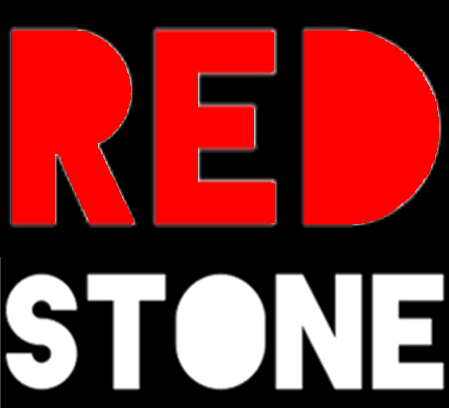 Release their debut EP 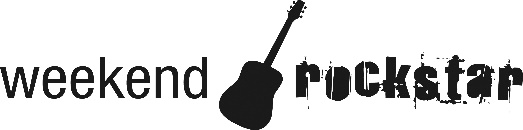 